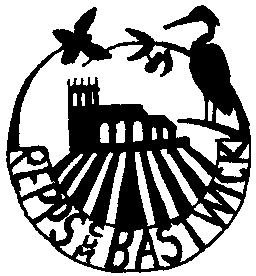   REPPS with BASTWICK PARISH COUNCIL26th March 2018To All Councillors: Your attendance is required at the Parish Council Meeting to be held on Tuesday 3rd April 2018 in the Village Hall commencing at 8 pm.  Signed,Claudia DicksonClerk to the CouncilAGENDAApologies for absence                  Declarations of interest in items on the agenda and requests for dispensationsApproval of Minutes of the last meetingMatters arising (for information only)Borough and County Councillor reports / Police reportCorrespondenceParish clerk’s report - update on highways and other issuesFinancial and administration matters Planning mattersAllotmentsGDPRMatters for reporting or future agendaPublic participationDate and time of the next meetingThe next meeting will be the Annual Parish Council meeting, to be held on 1st May 2018, in the Village Hall, commencing at 8pm.The Annual Parish Meeting will precede this at 7.30pm.